PRESSEMEDDELELSEMentor hjalp de unge på Linie 16Mercantec har været med i Danmarks største socialfondsprojekt Hold Fast, som tirsdag holdt afdansningsbal på Koldinghus. Lille frafald på Linie 16.Linie 16 kørte ud af garagen sidste år i august på Mercantec. Den skulle sørge for, at de unge ikke droppede ud af klassen. 16 elever sad bussen ved start. Da den kom i mål inden sommerferien i år, var der 14 elever.Linie 16, som var Mercantecs projekt under det store Hold Fast-projekt, har dermed været en succes, og selv om projektet nu er afsluttet, fortsætter Linie 16 på Mercantec.Linie 16 er for elever med særlige behov, og som har en støtteperson i kølvandet, fortæller Trine Knudsen, som er mentor i klassen.Som mentor har hun hjulpet eleverne med meget forskelligt – lige fra at minde dem om at have bøgerne med og til at være forberedt til timerne.Det har ofte været meget basale ting, og efter et par måneder har vi så fulgt op, for at de unge også selv kunne se, om de havde rykket sig.Linie 16 har også haft et tæt samarbejde med forældrene og andre støttepersoner.Bare fordi de unge begynder på en ungdomsuddannelse, er det jo ikke ensbetydende med, at de er voksne, og vi har haft en god kontakt med forældrene, fortæller Trine Knudsen.Hold Fast er det største socialfondsprojekt i Danmark. Flere end 20.000 unge i Region Syddanmark og Region Midtjylland har siden 2009 været gennem projektet, som skulle få unge frafaldstruede til at holde fast i ungdomsuddannelserne. Dertil kommer 2.500 medarbejdere, heraf langt de fleste lærere, som også har været tilknyttet Hold Fast.I går dansede projektet af ved et stort afdansningsbal på Koldinghus, hvor 250 lærere dansede med.Det fireårige projekt har modtaget 46 millioner kroner, hvoraf halvdelen er kommet fra EU's Socialfond, mens Vækst- og Erhvervsministeriet har bidraget med 25 procent og de to regioner har betalt resten.Yderligere oplysninger:Projektleder Kirsten Bach Kjeldal 2446 1521      Pressekontakt Anette Jorsal 2720 1457Med venlig hilsen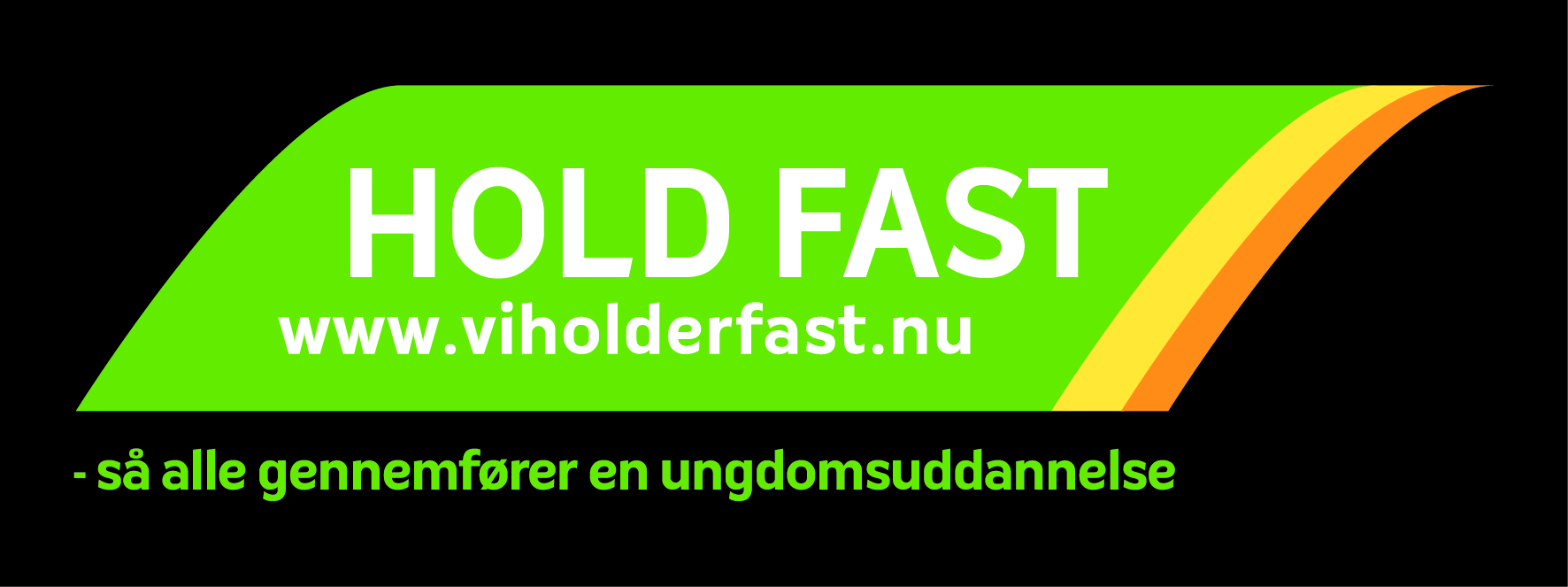 